        DPAW’s Unleash the PAWsibilities III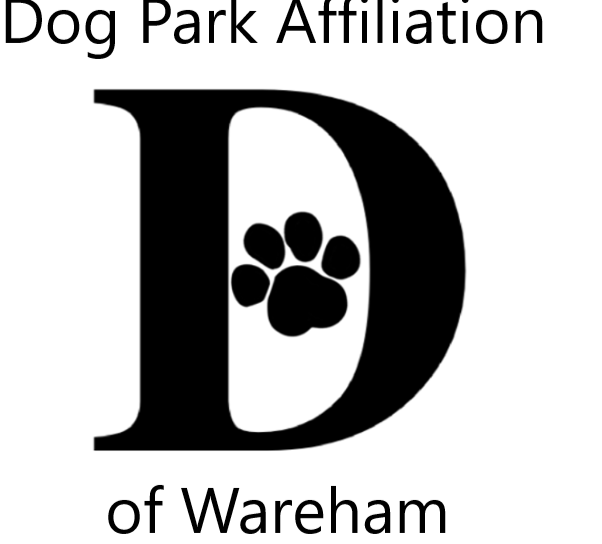 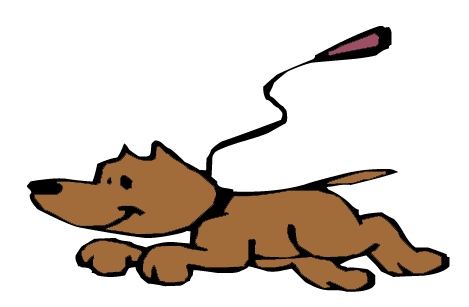 Visual & Literary Youth Creative Arts Contests Celebrating the People-Pet BondThemes – Animals, Our COVID Companions Year 2  Pets & wildlife bringing us comfort & joy during the long quarantineORCelebrating the end of quarantine with our animal friends.  Visual Arts Contest – 2 dimensional (flat), any media, mixed media, no larger than 9x12Literary Arts Contest – poetry, narrative/story, letter, lyrics,  essay or descriptive, limited to one pageYOU CAN ENTER BOTH VISUAL & LITERARY CONTESTSJurors from art & literary fields          3 age groups; 5-9, 10-14, 15-18  All contestants entered into a prize pool raffle          Winners also receive trophiesAccepting submissions from July 6th thru August 6thDecas School Cafeteria ((Summer Lunch Program) & Wareham Free Library, Wareham   Onset Bay Association, Onset        Soule Homestead, Middleboro         Music of the Bay, Buzzards BayCheck warehamdogpark.org for drop off days/hoursFamily Celebration August 20th  @ 4:30 on Decas School grounds          Rain date August 27th Gallery @  Wareham Main St. Post Office & WCTV On Demand                                             Questions contact sammorrison@comcast.netSponsored by Dog Park Affiliation of Wareham  (DPAW)        www.warehamdogpark.org for more details                       Submissions become property of DPAW for promotions, acknowledgments & fundraising------------------------------------------------------------------------------------------------Attach to back of submission with scotch tape OR print info in pencil (to protect your work).    PLEASE PRINTName:  _________________________________________________                                  Age: ______   Parent/Guardian for 5-14  (Print name & signature): _______________________________________________Phone #:  _______________________________  Title of Piece (optional) : ___________________________